Publicado en Madrid el 17/05/2021 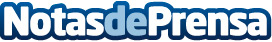  Jaime Sánchez Saralegui, nuevo Principal en la Práctica Técnica en Badenoch + Clark EspañaJaime Sánchez Saralegui ha sido nombrado Principal en la Práctica Técnica en Badenoch + Clark, la firma de executive search y top management del Grupo Adecco que ofrece servicios de consultoría de alto valor para la búsqueda, selección y assessment de perfiles estratégicos y directivosDatos de contacto:Adecco+34914325630Nota de prensa publicada en: https://www.notasdeprensa.es/jaime-sanchez-saralegui-nuevo-principal-en-la Categorias: Nacional Nombramientos Recursos humanos Otros Servicios Consultoría http://www.notasdeprensa.es